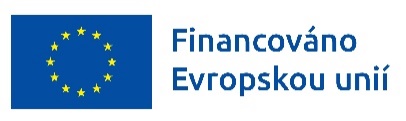 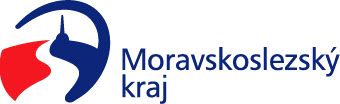 INFORMACE K PROGRAMU BEZPLATNÉ STRAVOVÁNÍ VE ŠKOLÁCH PRO 2.POLOLETÍ ŠKOLNÍHO ROKU 2023/20241.2.-28.6.2024Vyhlašovatel programu a poskytovatel dotace je Moravskoslezský kraj, 28.října 117, 702 18 Ostrava, IČ 70890692, zastoupený hejtmanem kraje.Cíle a priority programu (účel poskytnutí dotace)Účelem dotačního programu je podpora zajištění školního stravování dětí v mateřských školách, žáků a žákyň v základních a středních školách, včetně škol speciálních, žákůa žákyň v konzervatořích, jejichž rodina je ohrožena chudobou a materiální nebo potravinovou deprivací nebo se ocitla v nepříznivé finanční situaci (dále jen podpoření žáci), a umožnit tak nejen zlepšení podmínek pro řádný průběh jejich školní docházky, ale i předcházet případnému sociálnímu vyloučení. Za dítě, jehož rodina se ocitla v nepříznivé finanční situaci, lze považovat dítě žijícího v rodině, jejíž finanční situace nedovoluje, aby mu balo poskytováno školní stravování.Do cílové skupiny podpořených dětí mohou být žadatelem zařazeny děti na základě příjmové a sociální situace rodin, která bude doložena:čestným prohlášením zákonného zástupce nebo jiné osoby, které bylo rozhodnutím příslušného orgánu svěřeno dítě do péče náhradních rodičůdokladem o pobírání dávek hmotné nouze z Úřadu práce ČR (příspěvek na živobytí, doplatek na bydlení). Doklad pobírání dávek hmotné nouze nesmí být starší 3 měsíců. Náklady na stravování dítěte můžou být hrazeny z dotace nejdříve ode dne doložení dokladů dle tohoto odstavce.Postup v případě řádného neodhlašování obědů zákonnými zástupciV případě, kdy zákonný zástupce opakovaně neodhlašuje dítě ze stravování, může ředitel školy dítě z bezplatného stravování vyřadit. Do podpory bezplatného stravování lze opětovně dítě zařadit po doplacení dlužné částky za stravování a opětovném doložení potvrzení o pobírání dávek hmotné nouze z Úřadu práce ČR.                                                                            Jana Poulíčková                                                                              ředitelka školy 